Государственное бюджетное профессиональное образовательное учреждение Иркутской области «Боханский аграрный техникум»ФОНД ОЦЕНОЧНЫХ СРЕДСТВ ПО УЧЕБНОЙ ДИСЦИПЛИНЕ ОП.10 НАЦИОНАЛЬНАЯ КУХНЯ ПРОФЕССИЯ 43.01.09 Повар, кондитер                                                                         Бохан                                                                          2020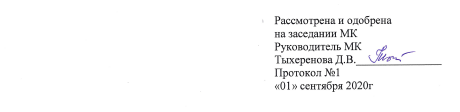 Фонд оценочных средств по общепрофессиональной дисциплине ОП.10 Национальнаякухня разработан на основе Федерального государственного образовательного стандарта(далее - ФГОС) по профессии среднего профессионального образования 43.01.09 Повар,кондитер и рабочей программы учебной дисциплины ОП.10  Национальная кухняОрганизация-разработчик:Государственное бюджетное профессиональное образовательное учреждение Иркутской области «Боханский аграрный техникум».Разработчик: Ситникова В.В.- преподаватель специальных дисциплинпрофессионального цикла учебной дисциплины ОП.10 Национальная кухня по профессии 43.01.09 Повар, кондитер1. Формы контроля и оценивания элементов учебной дисциплиныРезультаты освоения учебной дисциплины, подлежащие проверке надифференцированном зачете2.1. В результате аттестации по учебной дисциплине осуществляется комплексная проверка следующих знаний и умений: Контроль и оценка результатов освоения дисциплины осуществляется преподавателем в процессе проведения практических занятийлабораторных работ, тестирования, а также выполнения обучающимися индивиду, проектов, исследований.результате изучения предмета студент должен знать:Основные виды сырья используемого в кухне разных народов.Основные способы, методы и приемы, и режимы механической и тепловой кулинарной обработки, применяемые в технологии национальных блюд.Основные виды национальной посуды, инвентаря, оборудования. Ассортимент традиционных блюд.Современное кулинарное искусство в национальных традициях.Особенности технологии и подачи праздничных блюд национальной кухни.В результате изучения предмета студент должен уметь:Разработать последовательность технологических операций при изготовлении национальных блюд, изделий, напитков.Ориентироваться в нормативной документации по технологии кулинарной продукции национального ассортимента.-Приготовить блюда, напитки, кулинарные и кондитерские изделия национальной кухни в рамках данной программы.-Подбирать и рационально использовать сырье соответствующие определенной национальной кухни.Оформлять и подавать блюда в соответствии с национальными традициями.результате изучения дисциплины студент должен освоить следующие общие и профессиональные компетенции:Освоение профессионального модуля направлено на развитие общих компетенций:Оценка освоения теоретического курса учебной дисциплины 3.1. Вопросы для дифференцированного зачетаОсобенности и традиции американской кухни.Ассортимент и особенности приготовления традиционных национальных блюд американской кухни.Факторы, повлиявшие на формирование традиций и культуры питания в Америке.	    Особенности и традиции итальянской кухни.           4.	Ассортимент и особенности приготовления традиционных национальных блюд              итальянской кухни.           5.	Факторы, повлиявшие на формирование традиций и культуру питания в Италии.           6.	Особенности и традиции индийской кухни.           7.	Ассортимент и особенности приготовления традиционных национальных блюд испанской кухни.           8.	Факторы, повлиявшие на формирование традиций и культуру питания           9.	Особенности немецкой кухни.          10.	Ассортимент и особенности приготовления национальных блюд немецкой кухни         11. Особенности мексиканской кухни.         12. Ассортимент и особенности приготовления традиционных национальных блюд мексиканской кухни.Факторы, повлиявшие на формирование традиций и культуру питания в Мексике.    Особенности и традиции итальянской кухни.Ассортимент и особенности приготовления традиционных национальных блюд итальянской кухни.Факторы, повлиявшие на формирование традиций и культуру питания в Италии.Особенности и традиции индийской кухни.Ассортимент и особенности приготовления традиционных национальных блюд испанской кухни.Факторы, повлиявшие на формирование традиций и культуру питанияОсобенности немецкой кухни.Ассортимент и особенности приготовления национальных блюд немецкой кухни.Особенности и традиции китайской кухни.Ассортимент и особенности приготовления традиционных национальных блюд китайской кухни.Факторы, повлиявшие на формирование традиций и культуру питания жителей Китая.Особенности и традиции японской кухни.Ассортимент и особенности приготовления традиционных национальных блюд японской кухни.Факторы, повлиявшие на формирование традиций и культуру питания жителей Японии.Ассортимент и особенности приготовления традиционных национальных блюд бразильской кухни.Ассортимент и особенности приготовления традиционных национальных блюд болгарской кухни.Ассортимент и особенности приготовления традиционных национальных блюд бурятской кухни.Ассортимент и особенности приготовления традиционных национальных блюд индийской кухни.Ассортимент и особенности приготовления традиционных национальных блюд татарской кухни.Основные источникиНациональная кухня: учебное пособие. В 3-х ч. Ч.1 / Сост. И.В. Савочкина Брянск: Мичуринский филиал ФГБОУ ВО Брянский ГАУ; 2018. - 195 с.Национальная кухня: учебное пособие. В 3-х ч. Ч. 2 / Сост. И.В. Савочкина. – Брянск: Мичуринский филиал ФГБОУ ВО Брянский ГАУ, 2018. - 136 с.Национальная кухня: учеб. пособ. в 3-х ч. Ч. 3 / Сост. И.В. Савочкина. – Брянск: Мичуринский филиал ФГБОУ ВО Брянский ГАУ, 2018. - 136 с.Дополнительные источникиСборник рецептур национальных блюд и кулинарных изделий. Сборник технических нормативов: извлечения. Ч.5. – М.: Хлебпродинпром, 2019. – 448 с.Сборник рецептур блюд и кулинарных изделий китайской, корейской, японской ку-хонь для предприятий общественного питания. – 3-е изд. – Спб.: Профикс, 2018. – 216 с.Усов, В.В. Русская кухня. Блюда из овощей, грибов, молока и яиц, круп и муки. Вы-печка: учеб. пособ. для СПО / В.В. Усов. – М.: Академия, 2018. – 416 с. – (Основы кулинарного мастерства)Интернет-ресурсы:Национальная кухня: учебное пособие. В 3-х ч. Ч.1 / Сост. И.В. Савочкина // Электронная библиотека Мичуринского филиала ФГБОУ ВО Брянский ГАУНациональная кухня: учебное пособие. В 3-х ч. Ч. 2 / Сост. И.В. Савочкина // Электронная библиотека Мичуринского филиала ФГБОУ ВО Брянский ГАУНациональная кухня: учеб. пособ. в 3-х ч. Ч. 3 / Сост. И.В. Савочкина // Электронная библиотека Мичуринского филиала ФГБОУ ВО Брянский ГАУКнига кулинара knigakulinara.ru [Электронный ресурс] / Кулинарная энциклопедия: сайт // Режим доступа: http://knigakulinara.ru — Заглавие с экрана.Дата обращения:24.03.2015        Паспорт фонда оценочных         Общие положения      Фонды  оценочных  средствпредназначены  для  оценки  результатов  освоенияЭлементПромежуточная аттестацияТекущий контрольдисциплиныпроводиться в виде:«НациональнаяДифференцированный зачетТестирование;кухня»Устный опрос;Контроль выполнениясамостоятельных работ.КодПрофессиональные компетенцииПрофессиональные компетенцииПрофессиональные компетенцииПрофессиональные компетенцииПрофессиональные компетенцииПК 1.осознавать социальную значимость своей будущей профессии, стремиться косознавать социальную значимость своей будущей профессии, стремиться косознавать социальную значимость своей будущей профессии, стремиться косознавать социальную значимость своей будущей профессии, стремиться косознавать социальную значимость своей будущей профессии, стремиться ксаморазвитию и повышению квалификациисаморазвитию и повышению квалификациисаморазвитию и повышению квалификацииПК 2осуществлять организацию работы торгового предприятия, проводить егоосуществлять организацию работы торгового предприятия, проводить егоосуществлять организацию работы торгового предприятия, проводить егоосуществлять организацию работы торгового предприятия, проводить егоосуществлять организацию работы торгового предприятия, проводить егопозиционированиепозиционированиепозиционированиепозиционированиепозиционированиеПК 3работать с нормативными и правовыми документами в соответствии сработать с нормативными и правовыми документами в соответствии сработать с нормативными и правовыми документами в соответствии сработать с нормативными и правовыми документами в соответствии сработать с нормативными и правовыми документами в соответствии снаправлением и профилем подготовкинаправлением и профилем подготовкинаправлением и профилем подготовкинаправлением и профилем подготовкинаправлением и профилем подготовкиПК 4составлять и анализировать договора купли-продажи (контракты)составлять и анализировать договора купли-продажи (контракты)составлять и анализировать договора купли-продажи (контракты)потребительских товаров, осуществлять закупки и реализацию сырья ипотребительских товаров, осуществлять закупки и реализацию сырья ипотребительских товаров, осуществлять закупки и реализацию сырья ипотребительских товаровпотребительских товаровпотребительских товаровПК 4применять стандарты организации в практике на предприятиях ОПприменять стандарты организации в практике на предприятиях ОПприменять стандарты организации в практике на предприятиях ОППК 5определять качество готовых блюд, проводить бракераж.определять качество готовых блюд, проводить бракераж.определять качество готовых блюд, проводить бракераж.ПК 6использовать методы идентификации, оценки качества и безопасности сырьяиспользовать методы идентификации, оценки качества и безопасности сырьяиспользовать методы идентификации, оценки качества и безопасности сырьяи пищевых продуктови пищевых продуктови пищевых продуктовПК 7выявлять причины возникновения некачественного сырьявыявлять причины возникновения некачественного сырьявыявлять причины возникновения некачественного сырьяПК 8оценивать соответствие товарной информации требованиям нормативнойоценивать соответствие товарной информации требованиям нормативнойоценивать соответствие товарной информации требованиям нормативнойдокументациидокументациидокументацииПК 9.осуществлять приемку товаров по количеству и качествуосуществлять приемку товаров по количеству и качествуосуществлять приемку товаров по количеству и качествуПК 10.оценивать качество упаковки и маркировки товаров, контролировать условияоценивать качество упаковки и маркировки товаров, контролировать условияоценивать качество упаковки и маркировки товаров, контролировать условиятранспортирования и реализации товаровтранспортирования и реализации товаровтранспортирования и реализации товаровПК 11.знание требования к упаковке и маркировке товаров, условиям и срокам ихзнание требования к упаковке и маркировке товаров, условиям и срокам ихзнание требования к упаковке и маркировке товаров, условиям и срокам иххранения и транспортированияКодОбщие компетенцииОК 01Выбирать способы решения задач профессиональной деятельности,применительно к различным контекстам.ОК 02Осуществлять поиск, анализ и интерпретацию информации, необходимойдля выполнения задач профессиональной деятельности.ОК 03Планировать и реализовывать собственное профессиональное и личностноеразвитие.ОК 04Работать в коллективе и команде, эффективно взаимодействовать сколлегами, руководством, клиентами.ОК 05Осуществлять устную и письменную коммуникацию на государственномязыке с учетом особенностей социального и культурного контекста.ОК 06Проявлять гражданско-патриотическую позицию, демонстрироватьосознанное поведение на основе традиционных общечеловеческихценностей.ОК 07Содействовать сохранению окружающей среды, ресурсосбережению,эффективно действовать в чрезвычайных ситуациях.ОК 08Использовать средства физической культуры для сохранения и укрепленияздоровья в процессе профессиональной деятельности и поддержаниянеобходимого уровня физической подготовленности.ОК 09Использовать информационные технологии в профессиональнойдеятельности.ОК 10Пользоваться профессиональной документацией на государственном ииностранном языке.ОК 11Планировать предпринимательскую деятельность в профессиональнойсфере.